Staff Profile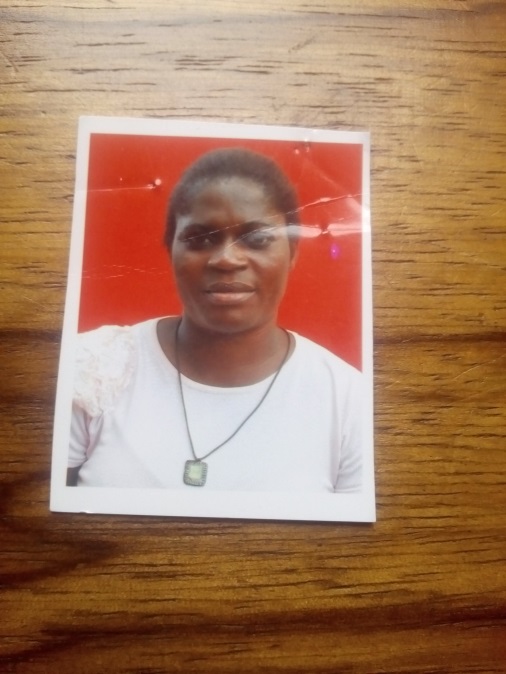 Name: Ezugwu Agatha NgoziDepartment: Home Science and ManagementFaculty: AgricultureDesignation: Laboratory AssistantEmail Address: agatha.ezugwu@unn.edu.ngPhone Number: 07063015523BiographyStaff No: JS/13542Sex: FemaleDate of Birth: 28th September 1971Nationality: NigeriaMarital Status: MarriedNext of Kin: Adinde George E.Permanent Home Address: No 28 Urban Girls Road NsukkaContact Address: Department of Home Science and ManagementProfessional Qualifications: FSLC			    	WASSCE			     	NCEArea of Specialization: Computer/MathsResponsibilities: Laboratory Assistant Duties